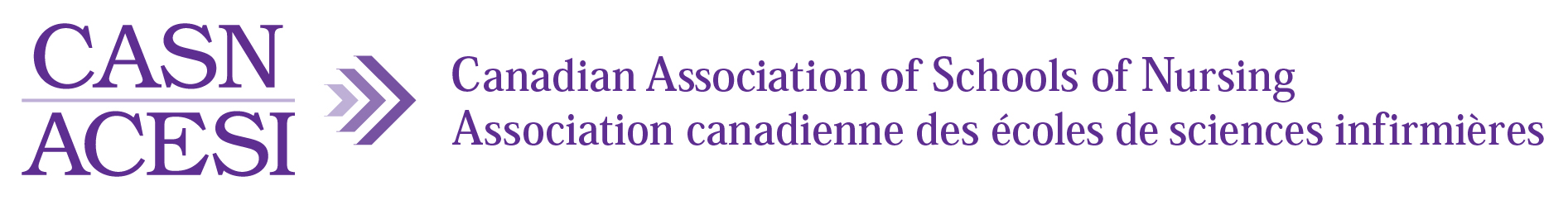 Application for the Woodend Clinical Education Research GrantPurpose: To fund a graduate student’s (master’s or doctoral) research project focusing on clinical practice education ($5,000)EligibilityGraduate student (master’s of doctoral) in a CASN member schoolAgree to sign a research agreementResearch must address clinical education researchApplication is 10 pages maximum, excluding required attachments, using an 11-point font and maintaining the margins as they appear on the application form. The cells will automatically increase in size when you add information under each heading. Investigator(s) contact information, curriculum vitae, and biographical sketchProvide contact information for each investigator, however, CASN will communicate with the first researcher listed. Each investigator must provide their curriculum vitae (attach to email submission) and a short biographical sketch below with information that is pertinent to this research grant and includes: EducationProfessional experienceAny honors, publications, previous research, previous grantsAbstract (limit of 200 words)Include the title, subject population, research design, data collection methods, procedure, and anticipated impact of research.Letters of supportTwo academics who are knowledgeable in the areaIf applicable, any collaborating organizations or institutionsPurposeSignificanceAims/hypothesisTheoretical/conceptual framework or rationaleLiterature reviewResearch designSubjects or participants and settingData collection tools (attach an example to the email submission)Procedure or Conduct of the StudyData analysis methodLimitationsEthics certificate from a Tri-council compliant research ethics boardTwelve-month schedulePlan for knowledge disseminationIf applicable, support provided from facilities or collaborative arrangementsIf applicable, attach the following to the email submissionQuestionnaires				InstrumentsScoring instructionsCopyright release/permissionInterview formatSubject/participant consent formCharts, graphs, tablesOther If applicable:Personnel (requests for investigator’s course release)Secretarial workTyping costsResearch assistantsConsultants (maximum $75 per hour)SuppliesEquipmentSoftware costsTravel expenses (up to $2000 for presenting at a conference)OtherAttach the letters to the email submission and list them here.The ethics certificate does not have to be included in the submission if unavailable but will be required before funds are released.List the items that you have attached to the email submission.Attach a budget and justification to the email submission, or list the budget item and justification here. Up to 15% indirect institutional costs may be included.